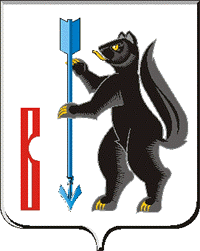 АДМИНИСТРАЦИЯГОРОДСКОГО ОКРУГА ВЕРХОТУРСКИЙП О С Т А Н О В Л Е Н И Еот 16.06.2016г.  № 505 г. Верхотурье Об ограничении продажи пива и спиртных напитков во времяпроведения выпускных вечеров и общегородского бала выпускников11 классов общеобразовательных учреждений в городском округе Верхотурский в 2016 годуВ соответствии с пунктами 3, 4 статьи 16 Федерального закона от 22 ноября 1995 года № 171-ФЗ «О государственном регулировании производства и оборота этилового спирта, алкогольной и спиртосодержащей продукции и об ограничении потребления (распития) алкогольной продукции», во исполнение подпункта 4 пункта 3 постановления Правительства Свердловской области от 30.05.2003г. № 333-ПП «О мерах по обеспечению общественного порядки безопасности при проведении на территории Свердловской области мероприятий с массовым пребыванием людей», постановления Правительства Свердловской области от 18.02.2005г. № 122-ПП «О внесении изменений в Постановление Правительства Свердловской области от 30.05.2003г. № 333-ПП «О мерах по обеспечению общественного порядки безопасности при проведении на территории Свердловской области мероприятий с массовым пребыванием людей», в целях защиты нравственности и здоровья жителей городского округа, прежде всего несовершеннолетних, во избежание несчастных случаев во время проведения выпускных вечеров и общегородского бала выпускников 11 классов общеобразовательных учреждений в городском округе Верхотурский, руководствуясь статьей 26 Устава городского округа Верхотурский,ПОСТАНОВЛЯЮ:1. Рекомендовать стационарным предприятиям торговли всех форм собственности, прекратить реализацию пива и спиртных напитков, а также напитков в стеклянной таре населению во время проведения выпускных вечеров и общегородского бала выпускников 11 классов общеобразовательных учреждений в следующих местах:1) при проведении выпускного вечера 18 июня 2016 года с 14:00 часов до 23:00 часов:в Государственном бюджетном общеобразовательном учреждении Свердловской области «Верхотурская гимназия» в районе улиц: Воинская - Советская – Огарьевская – Дидковского – Ленина – Ершова – Карла Маркса г. Верхотурье;в Государственном бюджетном общеобразовательном учреждении Свердловской области «Средняя общеобразовательная школа № 2» в районе улиц: Воинская – Советская – Огарьевская – Дидковского – Ленина – Ершова – Карла Маркса г. Верхотурье;2) при проведении выпускного вечера 21 июня 2016 года с 17:00 часов до 23:00 часов:в Муниципальном казенном общеобразовательном учреждении «Дерябинская средняя общеобразовательная школа»: район улиц: Центральная, с. Дерябино;3) при проведении выпускного вечера 24 июня 2016 года с 16:00 часов до 23:00 часов:в Государственном бюджетном общеобразовательном учреждении Свердловской области «Средняя образовательная школа № 3» в районе улиц: Мелиораторов, Пролетарская;в Муниципальном автономном общеобразовательном учреждении «Пролетарская средняя общеобразовательная школа»: улица Чапаева, п. Привокзальный;в филиале Муниципального автономного общеобразовательного учреждения «Пролетарская средняя общеобразовательная школа»: улица Садовая, п. Карелино;в Муниципальном казенном общеобразовательном учреждении «Усть-Салдинская средняя общеобразовательная школа»: улица Центральная, с. Усть-Салда;в Муниципальном казенном общеобразовательном учреждении «Кордюковская средняя общеобразовательная школа»: улица Центральная, с. Кордюково; в филиале Муниципального казенного общеобразовательного учреждения «Кордюковская средняя общеобразовательная школа»: улиц Школьная, 1 Мая, п. Карпунино; в Муниципальном казенном общеобразовательном учреждении «Красногорская средняя общеобразовательная школа»: район улиц: Ленина, Малышева, с. Красногорское;4) при проведении выпускного вечера 25 июня 2016 года с 15:00 часов до 23:00 часов:в Государственном бюджетном общеобразовательном учреждении Свердловской области «Верхотурская гимназия» в районе улиц: Воинская - Советская – Огарьевская – Дидковского – Ленина – Ершова – Карла Маркса г. Верхотурье;в Государственном бюджетном общеобразовательном учреждении Свердловской области «Средняя образовательная школа № 3» в районе улиц: Мелиораторов, Пролетарская;в Государственном бюджетном общеобразовательном учреждении Свердловской области «Средняя общеобразовательная школа № 2» в районе улиц: Воинская – Советская – Огарьевская – Дидковского – Ленина – Ершова – Карла Маркса г. Верхотурье;в Муниципальном автономном общеобразовательном учреждении «Пролетарская средняя общеобразовательная школа»: улица Чапаева, п. Привокзальный;5) при проведении выпускного вечера 30 июня 2016 года с 16:00 часов до 23:00 часов:в Муниципальном автономном общеобразовательном учреждении «Основная общеобразовательная школа № 2»: улица Малышева, г. Верхотурье;6) при проведении выпускного вечера 01 июля 2016 года с 17:00 часов до 23:00 часов:в Муниципальном казенном общеобразовательном учреждении «Кордюковская средняя общеобразовательная школа»: улица Центральная, с. Кордюково.2. Рекомендовать отделу полиции № 33 ММО МВД РФ «Новолялинский» (дислокация г. Верхотурье) (Дружинин В.А.) усилить контроль за исполнением настоящего постановления и охрану общественного порядка в местах проведения праздничных мероприятий, посвященных общегородскому балу выпускников 11 классов общеобразовательных учреждений.3. Признать утратившим силу постановление Администрации городского округа Верхотурский от 03.06.2016г. № 460 «Об ограничении продажи пива и спиртных напитков во время проведения выпускных вечеров и общегородского бала выпускников 11 классов общеобразовательных учреждений в городском округе Верхотурский в 2016 году».4. Опубликовать настоящее постановление в информационном бюллетене «Верхотурская неделя» и разместить на официальном сайте городского округа Верхотурский.5. Контроль исполнения настоящего постановления возложить на заместителя главы Администрации городского округа Верхотурский по социальным вопросам Бердникову Н.Ю.И.о. главы Администрациигородского округа Верхотурский                                                       В.В. Сизиков